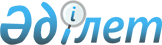 Об утвеpждении Положения о поpядке пpиватизации госудаpственного жилищного фонда, введенного в эксплуатацию после 1 янваpя 1992 г.
					
			Утративший силу
			
			
		
					Постановление Кабинета Министpов Республики Казахстан от 3 янваpя 1994 г. N 2. Утратило силу постановлением Правительства Республики Казахстан от 2 июля 2013 года № 673      Сноска. Утратило силу постановлением Правительства РК от 02.07.2013 № 673 (вводится в действие по истечении десяти календарных дней со дня первого официального опубликования).      В соответствии с постановлением Президента Республики Казахстан от 23 июня 1993 г. N 1288 "Об ускорении приватизации государственного жилищного фонда в Республике Казахстан и мерах по обеспечению процессов разгосударствления и приватизации" Кабинет Министров Республики Казахстан постановляет: 



      Утвердить Положение о порядке приватизации государственного жилищного фонда, введенного в эксплуатацию после 1 января 1992 г. 

       Премьер-министр 

      Республики Казахстан 

                                                                               УТВЕРЖДЕНО 

                               постановлением Кабинета Министров 

                                   Республики Казахстан 

                                  от 3 января 1994 г. N 2   



                          ПОЛОЖЕНИЕ 

            о порядке приватизации государственного жилищного 

          фонда, введенного в эксплуатацию после 1 января 1992 г. 

       

      1. Настоящее Положение разработано в соответствии с постановлением Президента Республики Казахстан от 23 июня 1993 г. N 1288 " Об ускорении приватизации государственного жилищного фонда в Республике Казахстан и мерах по обеспечению процессов разгосударствления и приватизации" и " Положением о купонном механизме приватизации государственной собственности в Казахской ССР", утвержденным постановлением Президента Казахской ССР от 13 сентября 1991 г. N 444. 



      2. Введение в действие настоящего Положения не отменяет ранее принятые нормативные акты, регулирующие вопросы приватизации государственного жилищного фонда, а уточняет правила приватизации жилья, введенного в эксплуатацию после 1 января 1992 г. 

      При этом сохраняются основные принципы приватизации жилья, условия и размеры начисления приватизационных жилищных купонов гражданам республики, льготы, предусмотренные отдельным категориям граждан, установленные Положением о купонном механизме. 



      3. Оценка стоимости квартир и жилых помещений комнатного типа в общежитиях государственного жилищного фонда, введенного в эксплуатацию после 1 января 1992 г. и подлежащего приватизации, производится по балансовой стоимости. 

      Сноска. В пункт 3 внесены изменения - постановлением Правительства РК от 16 октября 1999 г. N 1560 . 



      4. С целью приведения количества приватизационных жилищных купонов, начисленных гражданам в зависимости от трудового стажа по состоянию на 1 сентября 1991 г., в соответствие со стоимостью государственного жилищного фонда, введенного в эксплуатацию после 1 января 1992 г., определяется индекс стоимости приватизируемого жилья. 



      5. За основу определения индекса стоимости жилья принимается средняя стоимость одного квадратного метра полезной площади в среднем по республике по состоянию на 1 января 1991 г., которая равна 64 тиынам. 



      6. Стоимость одного квадратного метра жилья приватизируемой квартиры или жилого помещения комнатного типа в общежитии по конкретному объекту, введенному после 1 января 1992 г., определяется исходя из его балансовой стоимости с учетом износа и установленных коэффициентов (этажности, экологии, удорожания стоимости строительных материалов и др.). 

      Сноска. В пункт 6 внесены изменения - постановлением Правительства РК от 16 октября 1999 г. N 1560 . 



      7. Отношение стоимости одного квадратного метра жилья приватизируемой квартиры или жилого помещения комнатного типа в общежитии к стоимости одного квадратного метра жилья базового года (1990 год) составляет индекс стоимости жилья по данному конкретному объекту. 

      Сноска. В пункт 7 внесены изменения - постановлением Правительства РК от 16 октября 1999 г. N 1560 . 



      8. Купонные счета граждан пересчитываются органами, ответственными за приватизацию государственного жилищного фонда, с учетом индекса стоимости жилья по конкретному объекту, введенному в эксплуатацию после 1 января 1992 года. Расчет производится путем умножения количества купонов, начисленных гражданам в соответствии с Положением о купонном механизме, на индекс стоимости жилья. 



      9. Если суммы приватизационных жилищных купонов будет достаточно для выкупа приватизируемой квартиры (дома) или жилого помещения комнатного типа в общежитии, то она (он) приватизируется в соответствии с действующим порядком. Остаток жилищных купонов пересчитывается в обратном порядке к 1991 году путем деления на индекс стоимости жилья, перечисляется на спецсчет в отделение Казсбербанка и может использоваться гражданами согласно Положению о порядке использования приватизационных жилищных купонов, утвержденному постановлением Президента Республики Казахстан от 23 июня 1993 г. N 1288. 

      Сноска. В пункт 9 внесены изменения - постановлением Правительства РК от 16 октября 1999 г. N 1560 . 



      10. Если балансовая стоимость приватизируемой квартиры (дома) или жилого помещения комнатного типа в общежитии превышает пересчитанную сумму приватизационных жилищных купонов, то разница между ними подлежит доплате. 

      Сноска. В пункт 10 внесены изменения - постановлением Правительства РК от 16 октября 1999 г. N 1560 . 



      11. Сумма, подлежащая доплате, может быть внесена денежными средствами единовременно или в рассрочку. В случае недостатка приватизационных жилищных купонов граждане также имеют право приобрести необходимое им количество купонов у других лиц в соответствии с Положением о порядке использования приватизационных жилищных купонов. 



      12. Пункт 12 у.с. - постановлением Кабинета Министров Республики Казахстан от 11 января 1995 г. N 31 . 



      13. Граждане, заключившие договоры и сдавшие свои государственные неприватизированные квартиры организациям под отселение с площадок строительства до выхода настоящего Положения, при получении нового жилья имеют право приватизировать новую квартиру в соответствии с порядком, установленным настоящим Положением. 



      14. Пункт 14 у.с. - постановлением Кабинета Министров Республики Казахстан от 11 января 1995 г. N 31. 

  
					© 2012. РГП на ПХВ «Институт законодательства и правовой информации Республики Казахстан» Министерства юстиции Республики Казахстан
				